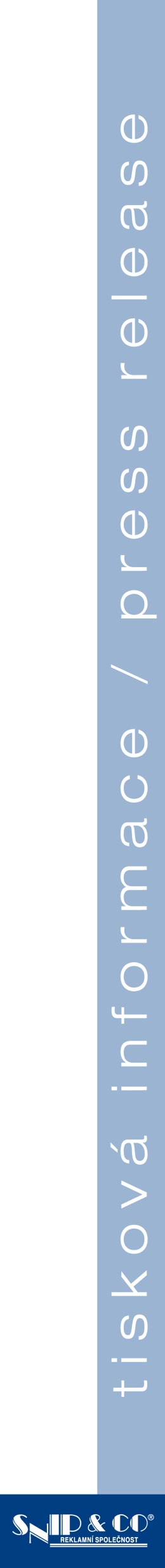 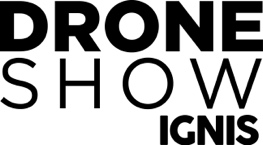 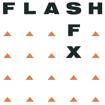 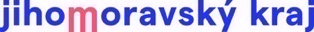 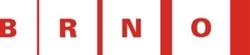 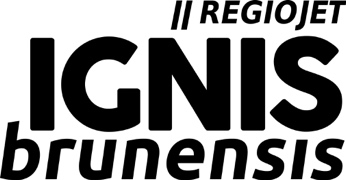 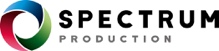 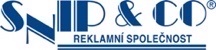 REGIOJET IGNIS BRUNENSIS – 26. světová přehlídka ohňostrojů  |  IGNIS DRONE SHOW  |  Brno, Jihomoravský krajSpeciální edice REGIOJET IGNIS BRUNENSIS vybere v červnu ohňostrojného „vítěze vítězů“. Nad Brněnskou přehradu znovu vzlétne 200 dronůSvětová soutěž uměleckých ohňostrojů REGIOJET IGNIS BRUNENSIS vybere ve svém šestadvacátém ročníku ohňostrojného „vítěze vítězů". „Klání Winner of Winners vítězných ohňostrůjců minulých ročníků IGNIS BRUNENSIS ze Švédska, Norska, Francie a Česka doplní na Brněnské přehradě i letos dvě unikátní dronové světelné show. V rekreační oblasti přehrady i centra města se navíc tradičně uskuteční mnoho dalších zábavních programů. Brno se tak s červnovou nabídkou opět stává lákavou zážitkovou destinací,“ zve brněnská primátorka Markéta Vaňková.Mezinárodní soutěž uměleckých ohňostrojů rozzáří Brno a jižní Moravu letos od 27. května do 21. června. Ohňostrojné zahájení se odehraje 27.5. v centru Brna na obloze nad hradem Špilberk – je věnované 
95. výročí brněnského výstaviště, které zve poslední květnový víkend na bohatý program při akci BVV95.Hlavní částí IGNIS BRUNENSIS je každoročně soutěž světové ohňostrojné špičky na hladině Brněnské přehrady. Diváci uvidí 10.6., 14.6., 17.6. a 21.6. čtyři velkolepé umělecké pyromuzikály synchronizované s hudbou (živě vysílá Rádio Krokodýl na frekvenci 103 FM). Letošní ročník je mimořádně atraktivní účastí ohňostrojných vítězů brněnské přehlídky z let 2018 až 2022. „O velmi prestižní titul ‚Vítěze vítězů‘ se letos utkají francouzští vítězové z roku 2018 Pok Lux Factory, držitelé hlavní ceny ročníku 2019 North Star z Norska a loňští šampioni Göteborgs ze Švédska. Tři zahraniční týmy doplňují pětinásobní vítězové Flash Barrandov SFX za domácí Česko,“ představuje letošní ohňostrojnou sestavu za hlavního producenta 
Jiří Morávek, generální ředitel pořádající společnosti SNIP & CO.Před sobotními ohňostroji na přehradě (10.6. a 17.6.) se můžou diváci znovu těšit na mimořádná dronová představení. Dvě světelné show spojené s hudbou, každá s dvěma sty drony, budou tvořit animované obrazy na obloze nad Brněnskou přehradou. Po loňské premiéře IGNIS DRONE SHOW proběhnou znovu v Česku dronová představení s 200 drony. „Kraj se nově připojuje i k podpoře dronových show. Jedna 
z nich připomene 30 let od rozdělení Česka a Slovenska. A na to se docela těším,“ řekl jihomoravský hejtman Jan Grolich.Veřejné výhledové plochy na ohňostroje i drony jsou na plážích a prostranstvích v okolí Brněnské přehrady pro diváky zdarma. Tradičně ale bude připravena také komfortní placená zóna – ozvučená RegioJet tribuna k sezení u Rakovecké zátoky (předprodej na GoOut.net).27.5.–21.6.2023  	SVĚTOVÁ SOUTĚŽ OHŇOSTROJŮ & DRONE SHOWNAD HRADEM ŠPILBERK		27.5. / 22:30	ohňostroj BVV95	IGNIS BRUNENSIS TEAMBRNĚNSKÁ PŘEHRADA		10.6. / 21:50	dronová show #1	SPECTRUM PRODUCTION	10.6. / 22:30	ohňostroj ČESKO	FLASH BARRANDOV SFX	14.6. / 22:30	ohňostroj FRANCIE	POK 2.0 LUX FACTORY	17.6. / 21:50	dronová show #2	SPECTRUM PRODUCTION		17.6. / 22:30	ohňostroj NORSKO	NORTH STAR FIREWORKS	21.6. / 22:30	ohňostroj ŠVÉDSKO	GÖTEBORGS FYRVERKERIFABRIKKromě ohňostrojů, dronů, lunaparkových a zábavných atrakcí nebo bohatého občerstvení si přijdou na své také milovníci piva. Slavnosti piva Františka Ondřeje Poupěte jsou letos součástí IGNIS BRUNENSIS 
v přístavišti Bystrc na Brněnské přehradě. V pátek 16.6. a v sobotu 17.6. bude možnost ochutnat 
na brněnském „Pryglu“ přes 40 piv minipivovarů z různých koutů Česka.Ohňostroje provází tradičně festival zábavy od května až do září: Zábava pod hradbami s Dopravní nostalgií a jízdami historických vozidel MHD pod garancí DPMB, TMB a IDS JMK (17.–18.6.), Den Policie a Mezinárodní policejní mistrovství v jezdectví (9.–10.6.), dětské dny a další volnočasové, kulturní, sportovní a gastro akce. Kompletní programy jsou průběžně aktualizované na www.ignisbrunensis.cz.Hlavními spolupořadateli jsou statutární město Brno, Jihomoravský kraj a SNIP & CO jako hlavní producent. Titulárním partnerem je společnost RegioJet ze skupiny STUDENT AGENCY. Hlavním garantem ohňostrojné části festivalu je Flash Barrandov SFX. Technologickým 
a uměleckým garantem IGNIS DRONE SHOW je Spectrum Production. Oficiálním dopravcem návštěvníků městskou dopravou je Dopravní podnik města Brna.PROGRAM FESTIVALU ZÁBAVY27. – 28.5.	BVV95 – výroční programy brněnského výstaviště pro veřejnost27.5. 		DEN BEZPEČNOSTI pro veřejnost • pořádá: Veletrhy Brno + Armáda ČR, složky IZS27. – 28.5.	MUZEUM V POHYBU – jízda vozidel Technického muzea v centru Brna 27.5. + výstava v areálu Výstaviště3.6. – 31.8. 	14. LÉTO NA BISKUPSKÉM DVOŘE – open-air scéna – představení MdB a další kulturní produkce
pořádá: Městské divadlo Brno, SNIP & CO, Moravské zemské muzeum v Brně3. – 11.6.	DĚTSKÉ DNY UPROSTŘED EVROPY – seriál dětských akcí městských částí a dalších pořadatelů 
• 3.6. JIHOBRNĚNSKÝ DĚTSKÝ DEN • pořádá: MČ Brno-jih 
• 3.6. MEDLÁNECKÝ DĚTSKÝ DEN • pořádá: MČ Brno-Medlánky
• 10.6. DOBRÝ DEN V BYSTRCI – areál Rugby Club Bystrc • pořádá: MČ Brno-Bystrc9. 6. 		Den POLICIE ČR – prezentace činností policie - nám. Svobody • pořádá PČR KŘ JMK9. – 10.6. 	24. Mezinárodní policejní mistrovství v jezdectví 
9.6. nám. Svobody – slavnostní defilé • 10.6. Panská Lícha – závody • pořádá: PČR KŘ JMK16. - 17.6.	5. SLAVNOSTI PIVA F.O.POUPĚTE – minipivovary v Přístavišti Bystrc na Brněnské přehradě • pořádá: SNIP & CO16. – 18.6.	26. ZÁBAVA POD HRADBAMI v centru Brna – nám. Svobody a okolí • pořádá: SNIP & CO
• BRNO BRASS FEST – festival žesťové hudby   15.-19.6. • pořádá Prokoncert  + Český rozhlas Brno
• Mozartovy děti – festival žáků ZUŠ Jihomoravského kraje   16.-18.6. • pořádá ZUŠ Smetanova 8
• 14. Setkání flašinetářů v Brně 2023 • 17.-18.6. • pořádá TMB17. – 18.6.	30. DOPRAVNÍ NOSTALGIE – přehlídka historie MHD a veřejné dopravy v centru Brna a okolí
• Jízdy historických vozidel MHD • 17.-18.6. • hlavní partneři DPMB, TMB, SNIP & CO, Kordis JMK
• Den otevřených dveří ve vozovně DPMB Medlánky • 17.6. • pořádá DPMBVOLNOČASOVÁ ZÁBAVA, PREZENTACE A SPORT v programech IGNIS BRUNENSIScentrum Brna a okolí13.5.		30 LET BULLDOGS BRNO – výročí florbalového klubu u STAREZ ARENY VODOVA • Pořádá: Bulldogs Brno27.5. 		RALLY VYSOČINA – sraz a start závodu veteránů z Výstaviště • Pořádá: Veteran Praga Car Club Brno6. - 8.6. 		FULLDOME FESTIVAL Brno – mezinárodní odborná přehlídka filmů pro digitária •  Pořádá: Hvězdárna a planetárium Brno6. - 10.6.	Food & Drink Fest 2023 • Pořádá: Promo Planet10.-16.7. / 1.-8.8. FESTIVAL PLANET – výstava nafukovacích kosmických těles na Kraví hoře • Pořádá: Hvězdárna a planetárium Brno27. – 29.7.	F SCÉNA – 26. mezinárodní folklorní festival • Biskupský dvůr MZM • Pořádá: FOS Jánošík Brno30.7. – 5.8.	32. MEZINÁRODNÍ KYTAROVÝ FESTIVAL – BRNO • Biskupský dvůr MZM a Nová radnice • Pořádá: Česká kytarová společnost8. – 10.9.	FESTIVAL VĚDY • Pořádá: Hvězdárna a planetárium Brno9.9. 		DEN NÁBORŮ na Kraví hoře – prezentace brněnských sportovních klubů • Pořádá: STAREZ-SPORT Brno 9. – 10.9.	ŠPILBERK ŽIJE! – 11. ročník největší akce roku pro rodiny na hradě Špilberk • Pořádá: Muzeum města Brna15. – 23.9. 	SLAVNOSTI VÍNA – VÍNOMÁNIE 2023 na náměstí Svobody • Pořádá: Promo Planet a SNIP & COBrněnská přehrada13. – 14.5.	50. ROČNÍK MEZINÁRODNÍ BRNĚNSKÁ REGATA JUNIORŮ ve veslování • Pořádá: Veslařský klub Lodní sporty Brno10. – 11.6.	MISTROVSTVÍ OBLASTI MORAVA ve veslování • Pořádá: Veslařský klub Lodní sporty Brno10. - 25.6. 	LUNAPARKY PŘEHRADA – zábavní atrakce v Přístavišti Bystrc24.6. 		BYSTRCKÉ HODY – areál u Společenského centra Bystrc • MČ Brno-Bystrc24.6.		BRNĚNSKÝ FESTIVAL DRAČÍCH LODÍ • Pořádá: Torrsen Sports29.- 30.6. 	LÉTO NA PRÝGLU – 2. ročník sportovně-kulturní akce pro veřejnost na pláži Sirka • Pořádá: STAREZ-SPORT Brno jihomoravský region16. – 17.6.	18. AGROTEC PETRONAS RALLY – rally mezi vinohrady Hustopeče a okolí • Pořádá: AGROTEC AUTOKLUB v AČRVELETRŽNÍ AKCE v období IGNIS BRUNENSIS20. – 21.5.	MINERÁLY BRNO –  mezinárodní prodejní výstava minerálů, fosilií, šperků a přírodnin • pořádá: Veletrhy Brno24. – 26.5. 	IDET – mezinárodní veletrh obranné a bezpečnostní techniky • pořádá: Veletrhy Brno24. – 27.5. 	PYROS – mezinárodní veletrh požární techniky a služeb • pořádá: Veletrhy Brno24. – 27.5. 	ISET – mezinárodní veletrh bezpečnostní techniky a služeb • pořádá: Veletrhy Brno27.5. 		DEN BEZPEČNOSTI pro veřejnost • pořádá: Veletrhy Brno24. – 25.6. 	INTERCANIS – mezinárodní výstava psů na výstavišti • pořádá: Veletrhy BrnoVÝSTAVY a MUZEJNÍ AKCE zapojené do festivalových programů IGNIS BRUNENSIS11.5. – 31.12. 	LESEM – vývoj lesnictví a myslivectví od paleolitu po současnost - hrad Špilberk • pořádá: Muzeum města Brnaod dubna 	NENÍ TESLA JAKO TESLA – vše, co se skrývá pod pojmem „Tesla“ – TMB Purkyňova • pořádá: Technické muzeum v Brně27.5.		MUZEUM V POHYBU – jízdy vozidel Technického muzea v Brně • pořádá Technické muzeum v Brně9 6. – srpen 	ROSTISLAV KOŠŤÁL – TEMPI (výstava fotografií k jubileu autora) – Moravská galerie v Brně17.6.		RATTUS BRUNENSIS – výstava ušlechtilých potkanů • pořádá Specializovaná organizace chovatelů potkanů20.6. – 27.8. 	ROSTISLAV KOŠŤÁL – JUBILEJNÍ (výstava fotografií k jubileu autora) - Křížová chodba Nové radnice v Brně20.6. – 31.12.24	KDYŽ BRNEM TÁHLI MAMUTI – výstava obrazů Zdeňka Buriana v Anthroposu • pořádá: Moravské zemské muzeum1.6. – 31.8. 	ELIŠKA REJČKA – výstava na Špilberku k 700. výročí založení kláštera na Starém Brně • pořádá: Muzeum města Brnazáří 		ROSTISLAV KOŠŤÁL – HERCI V JINÝCH ROLÍCH (výstava fotografií k jubileu autora) • Městské divadlo BrnoTiskovou informaci vydal dne 20.4.2023 hlavní producent IGNIS BRUNENSIS:
SNIP & CO, reklamní společnost, s.r.o. • T: 543 537 217 • E: akce@snip-brno.cz • www.ignisbrunensis.cz